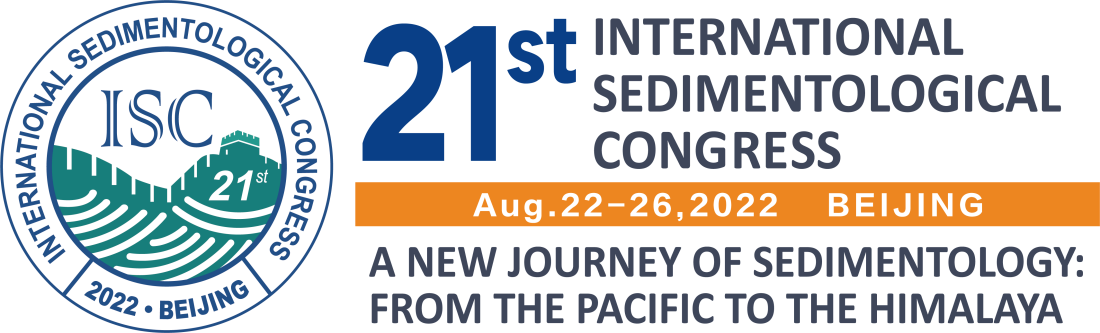 Certificate Of AttendanceThis is to certify that                 registered and attended the 21st International SedimentologicalCongress (ISC2022)Paper:                                                       Thanks for your contribution to the success of the 21st ISC. 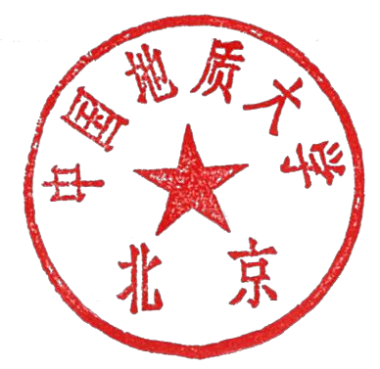 The Organizing Committee of The ISC 2022Organizer:The China University of Geosciences (Beijing)Co-organizer:China National Petroleum Corporation (CNPC), China National Offshore Oil Corporation (CNOOC), China Petroleum & Chemical Corporation (SINOPEC), Chinese Association of Sedimentologists (CAS), and National Natural Science Foundation of China (NSFC)